      ҠАРАР                                                                                        ПОСТАНОВЛЕНИЕ«26» август  2015 й                          № 960                        «26 » августа  2015  г«О внесении изменений в постановление администрации сельского поселения Шаранский сельсовет муниципального района Шаранский район Республики Башкортостан № 16 от 07 марта 2014 года»В соответствии со ст. 179 Бюджетного кодекса Российской Федерации, Федеральным законом от 06.10.2003 г. № 131 ФЗ «Об общих принципах организации местного самоуправления в Российской Федерации», Федеральным законом от 23.11.2009 г. № 261-ФЗ «Об энергосбережении и повышении энергетической эффективности и о внесении изменений в отдельные законодательные акты Российской Федерации», руководствуясь Уставом сельского поселения Шаранский сельсовет муниципального района Шаранский район Республики Башкортостан, ПОСТАНОВЛЯЮ:Внести следующие изменения в постановление администрации сельского поселения Шаранский сельсовет муниципального района Шаранский район Республики Башкортостан № 16 от 07 марта 2014 года «Об утверждении долгосрочной целевой программы по энергосбережению и повышению энергетической эффективности в  сельском поселении Шаранский сельсовет муниципального района Шаранский район Республики Башкортостан  на 2014-2016 годы» и приложение к нему (далее – Постановление и Приложение):Заменить по всему тексту Постановления и Приложения слова «долгосрочная целевая» в соответствующем падеже, на слова «муниципальная» в соответствующем падеже.Заменить в тексте Приложения аббревиатуру «РФ» на аббревиатуру «Российская Федерация» в соответствующем падеже.2. Настоящее постановление обнародовать в здании администрации сельского поселения Шаранский сельсовет муниципального района Шаранский район Республики Башкортостан и разместить на официальном сайте сельского поселения www.sharan.sharan-sovet.ru3.   Контроль за исполнением настоящего постановления оставляю за собой.И.о.главы сельского поселения                                                 Л.Р.ХайруллинаБашкортостан РеспубликаһыШаран районымуниципаль районыныңШаран  ауыл Советыауыл биләмәһе Хакимиәте452630 Шаран ауылы, 1-се май урамы 62Тел.(347) 2-22-43,e-mail:sssharanss@yandex.ruШаран  ауылы, тел.(34769) 2-22-43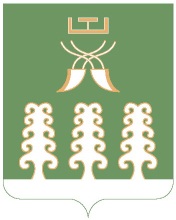 Республика БашкортостанАдминистрация сельского поселенияШаранский  сельсоветмуниципального районаШаранский район452630 с. Шаран ул. Первомайская,62Тел.(347) 2-22-43,e-mail:sssharanss@yandex.ruс. Шаран тел.(34769) 2-22-43